МИНИСТЕРСТВО ОБРАЗОВАНИЯ И НАУКИ РЕСПУБЛИКИ ДАГЕСТАНГосударственное бюджетное профессиональное образовательное учреждение 
Республики Дагестан «Технический колледж имени Р.Н. Ашуралиева»РАБОЧАЯ ПРОГРАММА 
ОбщеОБРАЗОВАТЕЛЬНОго УЧЕБНОГО ПРЕДМЕТАОУП 11. Родная литератураСпециальность: 09.02.07 Информационные системы и программированиеКвалификация выпускника: программистПрофиль получаемого профессионального образования: технологическийМахачкала, 2020 г.ОДОБРЕНОпредметной (цикловой) комиссией общеобразовательного цикла. Председатель П(Ц)К      А.А. Османова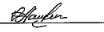 Протокол № 10 от 05 июня 2020 г.Рабочая программа общеобразовательного учебного предмета «Родная литература» разработана на основе требований:Федерального государственного образовательного стандарта среднего профессионального образования по специальности 09.02.07 Информационные системы и программирование, утвержденного приказом Министерства образования и науки Российской Федерации № 1547 от 9 декабря 2016 г., (зарегистрирован Министерством юстиции РФ 26 декабря 2016 г. N 44936);Федерального государственного образовательного стандарта среднего общего образования, утвержденного приказом Министерства образования и науки Российской Федерации от 17.05.2012 N 413 (зарегистрировано в Минюсте России 07.06.2012 N 24480);с учетом:Примерной основной образовательной программы среднего общего образования, одобренной решением ФУМО по общему образованию (протокол от 28 июня 2016 г. № 2/16-з);примерной программы общеобразовательного учебного предмета «Родная литература» для профессиональных образовательных организаций рекомендованной ФГАУ «Федеральный институт развития образования» в качестве примерной программы для реализации ОПОП СПО на базе основного общего образования с получением среднего общего образования (протокол № 3 от 21 июля 2015 г., регистрационный номер рецензии 375 от 23 июля 2015 г. ФГАУ «ФИРО»);письма Департамента государственной политики в сфере подготовки рабочих кадров и ДПО Министерства образования и науки Российской Федерации от 17 марта 2015 г. № 06-259 «О направлении доработанных рекомендаций по организации получения среднего общего образования в пределах освоения образовательных программ среднего профессионального образования на базе основного общего образования с учетом требований федеральных государственных образовательных стандартов и получаемой профессии или специальности среднего профессионального образования»профиля получаемого образования.в соответствии с рабочим учебным планом на 2020/2021 учебный год.Разработчик:Мухтарова Шарена Абдулпатаховна, преподаватель ГБПОУ РД «Технический колледж им. Р.Н. Ашуралиева»Рецензенты / эксперты:Ильясов Ильяс Ильясович, редактор журнала «Новолуние», доктор филологических и философских наук, старший преподаватель СК ГМК им. Шамиля, Заслуженный деятель культуры РФ, член союза писателей России. Османова Айшат Алиевна, преподаватель ГБПОУ РД «Технический колледж им. Р.Н. Ашуралиева»© Мухтарова Шарена Абдулпатаховна 2020                                                                  © ГБПОУ РД «Технический колледж им. Р.Н. Ашуралиева» 20201. ОБЩАЯ ХАРАКТЕРИСТИКА РАБОЧЕЙ ПРОГРАММЫ 
УЧЕБНОГО ПРЕДМЕТАРабочая программа общеобразовательного учебного предмета «Родная литература» предназначена для изучения родной литературы при реализации образовательной программы среднего общего образования в пределах освоения программы подготовки специалистов среднего звена 09.02.07 Информационные системы и программированиеУчебный предмет Родная литература принадлежит предметной области «Родная литература» ФГОС среднего общего образования.Учебный предмет Родная литература — изучается в составе общеобразовательных учебных предметов по выбору, формируемых из обязательных предметных областей ФГОС среднего общего образования, для специальностей СПО технологического профиля профессионального образования.Предмет является базовым предметом общеобразовательного цикла ППССЗ и изучается на базовом уровне ФГОС среднего общего образования с учетом специфики осваиваемой специальности.2. ПЛАНИРУЕМЫЕ РЕЗУЛЬТАТЫ ОСВОЕНИЯ УЧЕБНОГО ПРЕДМЕТА:Освоение содержания учебного предмета Родная литература обеспечивает достижение обучающимися следующих результатов:Личностные результаты освоения предмета: Метапредметные результаты освоения основной образовательной программы:Предметные результаты освоения дисциплины: осознание значимости изучения родной литературы для своего дальнейшего развития; формирование потребности в систематическом чтении как средстве познания мира и себя в этом мире, гармонизации отношений человека и общества, многоаспектного диалога;сформированность понимания родной литературы как одной из основных национально-культурных ценностей народа, как особого способа познания жизни;обеспечение культурной самоидентификации, на основе изучения выдающихся произведений культуры своего народа, российской и мировой культуры;сформированность навыков понимания литературных художественных произведений, отражающих разные этнокультурные традиции.3. ОБЪЕМ УЧЕБНОГО ПРЕДМЕТА И ВИДЫ УЧЕБНОЙ РАБОТЫСОДЕРЖАНИЕ УЧЕБНОГО ПРЕДМЕТАРаздел 1.   Жанровое своеобразие устной народной поэзии Дагестана и ее исторические корни Тема 1.1 Введение. Роль фольклора в возникновении письменных форм литературы.  Тема 1.2. Устное народное творчество народов Дагестана.  2. Героико-исторические и эпическое песни, баллады народов Дагестана. «Сражение с Надиршахом». Ценность произведения с исторической и художественной точек зрения. «Парту Патима». Художественные средства создания образа героини.Тема 1.3. Пословицы и поговорки               3. Пословицы и поговорки, их значение.      1. Ашугская поэзия и ее историко-культурные и социальные корни. Идейно-художественные особенности ашугской поэзии народов Южного Дагестана Раздел II Литература народов Дагестана (вторая половина ХIХ-начало ХХв) Тема 2.1. Общая историческая обстановка в Дагестане во второй половине XIX века.                                   4. Присоединение Дагестана к России, борьба горцев под предводительством Шамиля.  Развитие литературы в Дагестане. Развитие социальной лирической поэзии. Тема 2.2. Саид Кочхюрский. «Проклятие Мурсал-хану».5. Роль образных выражений, риторических вопросов в раскрытии идеи стихотворения.Тема 2.3. Мирза Калукский. «Ответ хану».6.. Выразительность языка стихотворения.Тема 2.4. Очерк жизни и творчества Анхил Марин «Приди, ясноокий.», «Чтоб тебя поразила стрела»              7.Своеобразие творчества Анхил МаринТема 2.5. Щаза из Куркли. «Одевает иней белый…» «За тьмой ночной приходит свет», «Суди ты меня, не суди»             8.Своеобразие лирики Щазы из КурклиТема 2.6. Патимат Кумухская. «Патимат пишет Маллею»           9.ЛирикаТема 2.7. Абдулла Омаров. Очерк жизни и творчества.10. «Как живут лаки» -историко-этнографический очерк.  Особенности очерков Омарова. Тема 2.8. Омарла Батырай. Жизненный и творческий путь выдающегося даргинского поэта. 11. Песни о любви («Я ношу в груди огонь» «Ах, как скомкано тоской.») Драматизм и гиперболизация чувств в лирике Батырая.  Песни о жизни («Будь неладен этот свет…», «Ах, могу ль я песни петь…»).Тема 2.9. Поэзия Сукур Курбана и Мунги Ахмеда. 12. Краткие сведения о даргинской поэзии конца XIX-начала XX веков, связанной с развитием капиталистических отношений, массовым уходом крестьян из родных аулов на отхожие промыслы. Тема 2.10. Ирчи Казак. Ранние песни Ирчи Казака, романтическая окрашенность любовной лирики поэта. 13. Поэтичность сибирского цикла стихотворений Ирчи Казака.  Протест против угнетения и порабощения человека, угнетения одних народов другими («Как я мог предвидеть коварство ханов» «Осень голубая, как марал»)Тема 2.11. Етим Эмин. Общественные и социальные конфликты в стихах-сетованияхЭмина,.(«В смятенье мир» «Кто в этом мире бродит как слепой» «Не выдающему о мире»)            14. Мир добра и зла в творчестве Е.Эмина(«Ах, наша жизнь»). Положительный идеал в лирике поэта («Восстание 1877 года»). Философская направленность последнего периода творчества Эмина. Раздел III Литература народов Дагестана начала ХХвека.Тема 3.1. Общая характеристика социальной-политической и культурной жизни дагестанских народов в начале XX века.  15. Духовная и светская поэзия.  Появление рабочей поэзии (Магомед Тлохский, Гаджи Ахтынский, Азиз Иминагаев) Присоединение Дагестана к России, борьба горцев под предводительством Шамиля.  Развитие литературы в Дагестане. Развитие социальной лирической поэзии. Тема 3.2. Махмуд из Кахаб-Росо. («Райский сад не стану славить», «Земной праздник»).                 16..Песни о любимой Махмуда Раздел IV. Развитие литературы народов Дагестана в 1917-1940   г.Тема 4.1Отражение событий революции 1917 года и гражданской войны в литературе. 17. Первый съезд писателей Дагестана и СССР в 1934 году. Первые народные поэты Дагестана: Сулейман Стальский, Гамзат Цадаса, Абдула Магомедов.Тема 4.2. Сулейман Стальский. Творчество С. Стальского периода революции и гражданской войны .18. Основные темы произведений поэта («Не обидно ли?», «От глупости лекарства нет», «Колхозница Инджихан», «Ребята»). Тема 4.3 Жизненный и творческий путь Г. Цадассы. 19. Раннее творчество поэта («Стихи о харчевне», «Дибир и хомяк»). Художественное своеобразие произведений    Тема 4.4 Творчество Алим-Паши Салатова   20. Драма «Айгази». Представители народа- главные действующие лица пьесы. Образ Айгази- олицетворение характера народа. Смешение в произведении черт восточной сказки и дагестанской жизни.Драма «Айгази». Тема 4.5. Жизненный и творческий путь Абуталиба Гафурова. 21. Агитационно-призывная лирика А. Гафурова, ее основные темы и идеи («Рассказ подмастерья», «В то время»).  Тема Великой Отечественной войны в творчестве поэта («Прочь» и др.)Тема 4.6. Послевоенный период творчества А. Гафурова- расцвет его поэтического таланта («Нам дело такое по нраву», «Пожелание», «Советы»). Поэма «Солдат гор».22.Проблематика поэмы. Роль творчества А. Гафурова в развитии лакской литературы.Тема 4.7. Эфенди Капиев – прозаик, поэт, переводчик, литературный критик, фольклорист, родоначальник русскоязычной дагестанской поэзии и прозы.             23. Жизненный путь писателя.Практические занятия24. Правдивость, точность гуманизм, патриотизм. Образ автора-повествователя во «Фронтовых записках».  Капиев о значении русского языка.Раздел V.  Литература народов Дагестана (1946-1992гг.)Тема 5.1 Основные темы и жанры литератур народов Дагестана послевоенных лет. 25. Выдвижения на первый план темы борьбы за мир, мирного труда.Тема 5.2   Аткай Аджаматов. «Я горжусь», «Оленьи рога» Аткай-народный поэт Дагестана. Жизненный и творческий путь Атакая Аджаматова. Повесть «Я горжусь».              26. Основные идеи произведений.  Образы матери и сына в повести. Тема 5.3   Кияс Меджидов. Развитие лезгинской литературы в послевоенные годы. Роман К. Меджидова «Сердце, оставленное в горах». 27. Судьба замечательного русского врача Антона Никифоровича Ефимова. Проблема нравственного выбора русского интеллигента в предреволюционной ситуации. Тема 5.4 Хизгил Авшалумов «Встреча у родника», «Возмездие» 28. Художественное своеобразие рассказов. Практические занятия29 Хизгил Авшалумов – военный корреспондент, прозаик.Тема 5.5.  Расул Гамзатов. «Высокие звезды», «Горянка», «Мой Дагестан» (отрывки) 30. Поэма «Горянка» - новый этап в решении проблемы судьбы горянки.  Нравственная красота свободной женщины гор. Жанр, композиция, язык поэмы «Горянка».Тема 5.6. Сборник «Высокие звезды». Идейно-тематический и стилевой анализ сборника.                              Книга Р. Гамзатова «Мой Дагестан». 31.Проблематика.Своеобразый жанр и композиция книги.Тема 5.7.   Юсуп Хаппалаев «Сыну», «Первая борозда». Творческий путь. 32. Развитие лакской литературы в послевоенный период.  Гражданская лирика. Тема 5.8   Ахмедхан Абу-Бакар. «Белый сайгак». Творческий путь А. Абу-Бакара. Фазу Алиева- народная поэтесса. Лирика Фазу Алиевой. Фазу Алиева- прозаик. 33. Своеобразие творчества Ахмедхана Абу-Бакара. Фольклорные мотивы. Новеллы из трилогии о женщинах: «Роса выпадает на каждую травинку»,   «Корзина спелой вишни», «Восьмой понедельник»Самостоятельная работаПроработка конспектов занятий, учебной литературы (по вопросам к параграфам, главам учебных пособий, составленным преподавателем); чтение произведений; составление докладов, сообщений, рефератов, эссе, презентаций.Подготовить информацию по темам:поиск информации по теме с использованием различных технологий поиска;сбор, систематизация, изучение и оформление материала.выбор формы представления материала: конспект, доклад, реферат, газета, эссе, презентация, буклет, плакат, схема, таблица, сайт и т.д.подготовка рефератов, докладов, сообщений, сочинений-миниатюр, сочинений-описаний, статей в газету, эссе по темам дисциплины; наблюдение за устной речью;анализ художественного текста; 5. ТЕМАТИЧЕСКОЕ ПЛАНИРОВАНИЕ УЧЕБНОГО ПРЕДМЕТА 6. УСЛОВИЯ РЕАЛИЗАЦИИ УЧЕБНОГО ПРЕДМЕТА6.1 Требования к минимальному материально-техническому обеспечениюРеализация учебной дисциплины требует наличия учебного кабинета по родной литературе;                 Технические средства обучения: компьютер с лицензионным программным обеспечением и мультимедиа проектор. Оборудование учебного кабинета: Рабочие места на 25 обучающихся Автоматизированное рабочее место преподавателя; Проектор, кронштейн; Лицензионное программное обеспечение общего назначения;Выход в глобальную сеть;Наглядные пособия (комплекты учебных таблиц, плакаты, портреты выдающихся ученых, поэтов, писателей и др).Комплект технической документации, в том числе паспорта на средства     обучения, инструкции по их использованию и технике безопасности;Комплект учебно-методической документации;Фонд оценочных средств по предмету;Коллекция цифровых образовательных ресурсов;Библиотечный фонд.В библиотечный фонд входят учебники, учебно-методические комплекты (УМК), обеспечивающие освоение учебного материала по родной литературе, рекомендованные или допущенные для использования в профессиональных образовательных организациях, реализующих образовательную программу среднего общего образования в пределах освоения ОПОП СПО на базе основного общего образования. Библиотечный фонд может быть дополнен энциклопедиями, справочниками, научной и научно-популярной литературой и другой литературой по словесности, вопросам литературоведения. В процессе освоения программы учебного предмета «Родная литература» студенты должны иметь возможность доступа к электронным учебным материалам по родному языку и дагестанской литературе, имеющимся в свободном доступе в сети Интернет (электронным книгам, практикумам, тестам, материалам ЕГЭ и др.).  6.2. Информационное обеспечение обученияПеречень рекомендуемых учебных изданий, Интернет-ресурсов, дополнительной литературы6.2.1. Основные источники: Абдуллаев М.А. Общественно-политическая мысль в Дагестане в начале XX в.; АН СССР, Дагестан. фил. Ин-т ист., яз.и лит. им. Г. Цадасы. - М.: Наука, 2017. –Султанов К.Д. Очерки истории дагестанских литератур XIX - начала XX вв. - Махачкала: Дагучпедгиз, 1978.Ахмедов С.Х История лакской литературы: В 2 т. – Махачкала: Дагкнигоиздат, 2018. Ахмедов С.Х. Художественная проза народов Дагестана: история и современность. - Махачкала: Дагестанское книжное издательство, 1996. Гаджимурадова Т.Э Основные мотивы поэзии Етима Эмина Махачкала, 2019. Вагидов А.М. Современный дагестанский рассказ. - Махачкала: ИПЦ ДГУ, 2018.Ахмедов С.Х. Художественная проза народов Дагестана Махачкала: Дагкнигоиздат, 2016.6.2.2. Дополнительные печатные источники:Гашаров Г.Г. История лезгинской литературы: краткий очерк. - Махачкала: ИПЦ ДГУ, 2017 г.Дагестанская литература: Закономерности развития (1965–1985). – Махачкала: Изд-во ДНЦ РАН, 2018.Юсупова Ч.С. Дагестанская поэзия 1965-1985-х годов: [монография]; Ин-т яз., лит.и искусства им. Г. Цадасы ДНЦ РАН. - Махачкала: Изд-во ИЯЛИ ДНЦ РАН, 2017. Абдуллатипов А.Ю. История кумыкской литературы (до 1917 года). Ч.1. - Махачкала: ДНЦ РАН, 2017. Ахмедов С.Х. История лакской литературы: в 3-х т. Т.2: Литература 1917-1950-х годов; Ин-т яз., лит.и искусства им. Г. Цадасы ДНЦ РАН. - Махачкала: [Изд-во ИЯЛИ ДНЦ РАН], 2018. 6.2.3.Электронные источники:Научная электронная библиотека ELIBRARY.RU. [Электронный ресурс].URL:https://elibrary.ru Литературная энциклопедия: Словарь литературных терминов: В 2 т. / Под ред. Н. Бродского, А. Лаврецкого, Э. Лунина, В. Львова-Рогачевского, М. Розанова, В. Чешихина-Ветринского. – М.; Л.: Изд-во Л. Д. Френкель, // http://feb-web.ru/feb/slt/abc/Литературный журнал «Союз писателей» //http://soyuz-pisatelei.ru/shop/447/desc/poehty-rossii-tom-i13. Литературный журнал «ЛитОгранка» //http://soyuz-pisatelei.ru/shop/447/desc/poehty-rossii-tom-iДагестан литературный //http://krkrub.kubannet.ru/navig/page/62/message/209/Писатели дагестанского зарубежья: Биобиблиографический справочник //http://www.gazavat.ru/history3.php?rub=17&art=1726.3. Кадровое обеспечение образовательного процессаРеализация программы учебного предмета обеспечивается педагогическими работниками образовательной организации, а также лицами, привлекаемыми к реализации образовательной программы на условиях гражданско-правового договора, в том числе из числа руководителей и работников организаций, направление деятельности которых соответствует области профессиональной деятельности 06 Связь, информационные и коммуникационные технологии (имеющих стаж работы в данной профессиональной области не менее 3 лет).Квалификация педагогических работников должна отвечать квалификационным требованиям, указанным в квалификационных справочниках.Требования к квалификации педагогических работников. Высшее профессиональное образование или среднее профессиональное образование по направлению подготовки "Образование и педагогика" или в области, соответствующей преподаваемой дисциплине, без предъявления требований к стажу работы, либо высшее профессиональное образование или среднее профессиональное образование и дополнительное профессиональное образование по направлению деятельности в образовательном учреждении без предъявления требований к стажу работы. Педагогические работники, привлекаемые к реализации образовательной программы, должны получать дополнительное профессиональное образование по программам повышения квалификации, в том числе в форме стажировки в организациях направление деятельности которых соответствует области профессиональной деятельности 06 Связь, информационные и коммуникационные технологии, не реже 1 раза в 3 года с учетом расширения спектра профессиональных компетенций.        ГБПОУ РД «ТЕХНИЧЕСКИЙ КОЛЛЕДЖ ИМЕНИ Р.Н. АШУРАЛИЕВА»                                             Рецензия 
на рабочую программу общеобразовательного учебного предмета                            ОУП 09. Родная литература                            (в структуре программы подготовки специалистов среднего звена)                                                     Общие сведения1. Фамилия Имя Отчество разработчика программы предмета:Мухтарова Шарена Абдулпатаховна2. Код и наименование специальности:09.02.07 Информационные системы и программирование3. Количество часов на освоение программы:5. Фамилия Имя Отчество, наименование должности рецензента: Османова Айшат Алиевна, преподаватель ГБПОУ РД «Технический колледж им. Р.Н. Ашуралиева»Оценка содержания и структуры программы учебного предметаДата: 05 июня 2020 г.Рецензент/эксперт: 	____________/ А.А. Османова             С оценкой, итоговым заключением и рекомендациями ознакомлена: ____________    Ш.А. МухтароваРЕЦЕНЗИЯна рабочую программу общеобразовательного учебного предмета «Родная литература»На рецензию представлена рабочая программа общеобразовательного учебного предмета «Родная литература», разработчиком которой является преподаватель ГБПОУ РД «Технический колледж имени Р.Н. Ашуралиева» Мухтарова Шарена Абдулпатаховна.Рабочая программа общеобразовательного учебного предмета «Родная литература» разработана на основе требований ФГОС СОО и ФГОС СПО по специальности с учетом ПООП СОО, примерной программы общеобразовательного учебного предмета «Родная литература» для профессиональных образовательных организаций и профиля получаемого образования.Учебный предмет Родная литература изучается в общеобразовательном цикле ППССЗ, в составе общеобразовательных учебных предметов по выбору, формируемых из обязательных предметных областей ФГОС СОО, для специальностей СПО технологического профиля. Учебный предмет Родная литература входит в состав обязательной предметной области «Родная литература» ФГОС СОО.Рабочая программы предмета включает: титульный лист, содержание, раздел 1 «Общая характеристика рабочей программы учебного предмета», раздел 2 «Планируемые результаты освоения учебного предмета», раздел 3 «Объем учебного предмета и виды учебной работы», раздел 4 «Содержание учебного предмета», раздел 5 «Тематическое планирование учебного предмета», раздел 6 «Условия реализации учебного предмета». Раздел 1 «Общая характеристика рабочей программы учебного предмета» содержит информацию о принадлежности программы предмета к ППССЗ, учебному циклу, предметной области, указан профиль профессионального образования и уровень освоения предмета.Раздел 2 «Планируемые результаты освоения учебного предмета» содержит личностные, метапредметные и предметные результаты освоения предмета.Раздел 3 «Объем учебного предмета и виды учебной работы» содержит почасовое распределение видов учебной работы студентов. Указанное в разделе 4 содержание учебного материала соответствует требованиям ФГОС СОО и примерной программы. Обеспечивается логическая последовательность и четкость в наименовании разделов и тем.В разделе 5 «Тематическое планирование учебного предмета» указано количество часов, отводимых на освоение каждой темы. Виды и тематика самостоятельной работы обучающихся способствует их творческому развитию, соответствует целям освоения учебного предмета. Перечисленное в разделе 6 «Условия реализации учебного предмета» оборудование учебного кабинета, технические средства обучения, печатные и электронные издания основной и дополнительной литературы, обеспечивают материально-технические и информационные условия реализации программы предмета.В качестве рекомендаций составителю рабочей программы общеобразовательного учебного предмета предлагается ежегодно корректировать содержание теоретических и практических занятий с учётом новых тенденций в области информационных технологий, обновлять перечень информационных источников.   Представленная на рецензию рабочая программа общеобразовательного учебного предмета «Родная литература» рекомендуется к практическому применению в образовательном процессе в профессиональных образовательных организациях, реализующих образовательную программу среднего общего образования в пределах освоения программ подготовки специалистов среднего звена.Рецензент ______________/ Ильясов Ильяс  Ильясович, редактор журнала «Новолуние», доктор филологических и философских наук, старший преподаватель СК ГМК им.Шамиля, Заслуженный деятель культуры РФ, член союза писателей России.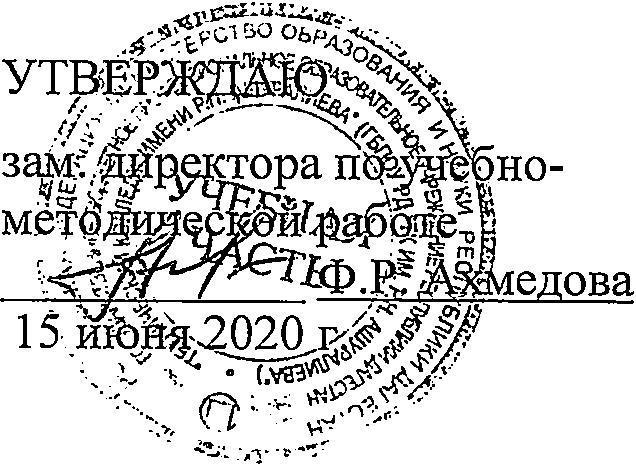 В соответствии с требованиями ФГОС СООУточненные личностные результатыЛР 1 российскую гражданскую идентичность, патриотизм, уважение к своему народу, чувства ответственности перед Родиной, гордости за свой край, свою Родину, прошлое и настоящее многонационального народа России, уважение государственных символов (герб, флаг, гимн);российская идентичность, способность к осознанию российской идентичности в поликультурном социуме, чувство причастности к историко-культурной общности российского народа и судьбе России; уважение к своему народу, чувство ответственности перед Родиной, гордости за свой край, свою Родину, прошлое и настоящее многонационального народа России, уважение к государственным символам (герб, флаг, гимн);формирование уважения к русскому языку как государственному языку Российской Федерации, являющемуся основой российской идентичности и главным фактором национального самоопределения;воспитание уважения к культуре, языкам, традициям и обычаям народов, проживающих в Российской Федерации.ЛР 2 гражданскую позицию как активного и ответственного члена российского общества, осознающего свои конституционные права и обязанности, уважающего закон и правопорядок, обладающего чувством собственного достоинства, осознанно принимающего традиционные национальные и общечеловеческие гуманистические и демократические ценности;гражданственность, гражданская позиция активного и ответственного члена российского общества, осознающего свои конституционные права и обязанности, уважающего закон и правопорядок, осознанно принимающего традиционные национальные и общечеловеческие гуманистические и демократические ценности, готового к участию в общественной жизни;признание неотчуждаемости основных прав и свобод человека, которые принадлежат каждому от рождения, готовность к осуществлению собственных прав и свобод без нарушения прав, и свобод других лиц, готовность отстаивать собственные права и свободы человека и гражданина согласно общепризнанным принципам и нормам международного права и в соответствии с Конституцией Российской Федерации, правовая и политическая грамотность;готовность обучающихся к конструктивному участию в принятии решений, затрагивающих их права и интересы, в том числе в различных формах общественной самоорганизации, самоуправления, общественно значимой деятельности; уважение ко всем формам собственности, готовность к защите своей собственности.ЛР 3 готовность к служению Отечеству, его защите;патриотизм, готовность к служению Отечеству, его защите;ЛР 4 сформированность мировоззрения, соответствующего современному уровню развития науки и общественной практики, основанного на диалоге культур, а также различных форм общественного сознания, осознание своего места в поликультурном мире;мировоззрение, соответствующее современному уровню развития науки и общественной практики, основанное на диалоге культур, а также различных форм общественного сознания, осознание своего места в поликультурном миремировоззрение, соответствующее современному уровню развития науки, значимости науки, готовность к научно-техническому творчеству, владение достоверной информацией о передовых достижениях и открытиях мировой и отечественной науки, заинтересованность в научных знаниях об устройстве мира и общества;ЛР 5 сформированность основ саморазвития и самовоспитания в соответствии с общечеловеческими ценностями и идеалами гражданского общества; готовность и способность к самостоятельной, творческой и ответственной деятельности;ориентация обучающихся на достижение личного счастья, реализацию позитивных жизненных перспектив, инициативность, креативность, готовность и способность к личностному самоопределению, способность ставить цели и строить жизненные планы;готовность и способность обеспечить себе и своим близким достойную жизнь в процессе самостоятельной, творческой и ответственной деятельности;готовность и способность к самостоятельной и ответственной творческой деятельности с использованием информационно-коммуникационных технологий;готовность к продолжению образования и повышению квалификации в избранной профессиональной деятельности на основе развития личных информационно-коммуникационных компетенций;умение выбирать грамотное поведение при использовании разнообразных средств информационно-коммуникационных технологий как в профессиональной деятельности, так и в бытуЛР 6 толерантное сознание и поведение в поликультурном мире, готовность и способность вести диалог с другими людьми, достигать в нем взаимопонимания, находить общие цели и сотрудничать для их достижения, способность противостоять идеологии экстремизма, национализма, ксенофобии, дискриминации по социальным, религиозным, расовым, национальным признакам и другим негативным социальным явлениям;приверженность идеям интернационализма, дружбы, равенства, взаимопомощи народов; воспитание уважительного отношения к национальному достоинству людей, их чувствам, религиозным убеждениям;  интериоризация ценностей демократии и социальной солидарности, готовность к договорному регулированию отношений в группе или социальной организации;готовность обучающихся противостоять идеологии экстремизма, национализма, ксенофобии; коррупции; дискриминации по социальным, религиозным, расовым, национальным признакам и другим негативным социальным явлениям.ЛР 7 навыки сотрудничества со сверстниками, детьми младшего возраста, взрослыми в образовательной, общественно полезной, учебно-исследовательской, проектной и других видах деятельности;принятие гуманистических ценностей, осознанное, уважительное и доброжелательное отношение к другому человеку, его мнению, мировоззрению;способность к сопереживанию и формирование позитивного отношения к людям, в том числе к лицам с ограниченными возможностями здоровья и инвалидам; бережное, ответственное и компетентное отношение к физическому и психологическому здоровью других людей, умение оказывать первую помощь;формирование выраженной в поведении нравственной позиции, в том числе способности к сознательному выбору добра, нравственного сознания и поведения на основе усвоения общечеловеческих ценностей и нравственных чувств (чести, долга, справедливости, милосердия и дружелюбия); развитие компетенций сотрудничества со сверстниками, детьми младшего возраста, взрослыми в образовательной, общественно полезной, учебно-исследовательской, проектной и других видах деятельности. умение выстраивать конструктивные взаимоотношения в командной работе по решению общих задач, в том числе с использованием современных средств сетевых коммуникацийЛР 8 нравственное сознание и поведение на основе усвоения общечеловеческих ценностей;нравственное сознание и поведение на основе усвоения общечеловеческих ценностей, толерантного сознания и поведения в поликультурном мире, готовности и способности вести диалог с другими людьми, достигать в нем взаимопонимания, находить общие цели и сотрудничать для их достижения; ЛР 9 готовность и способность к образованию, в том числе самообразованию, на протяжении всей жизни; сознательное отношение к непрерывному образованию как условию успешной профессиональной и общественной деятельности;готовность и способность к образованию, в том числе самообразованию, на протяжении всей жизни; сознательное отношение к непрерывному образованию как условию успешной профессиональной и общественной деятельности; умение ориентироваться в потоке информации, выбирать качественную и достоверную информациюЛР 10 эстетическое отношение к миру, включая эстетику быта, научного и технического творчества, спорта, общественных отношений;эстетическое отношение к миру, готовность к эстетическому обустройству собственного быта.эстетическое отношение к миру, включая эстетику преставления информации средствами информационных технологийЛР 15 ответственное отношение к созданию семьи на основе осознанного принятия ценностей семейной жизни.ответственное отношение к созданию семьи на основе осознанного принятия ценностей семейной жизни; положительный образ семьи, родительства (отцовства и материнства), интериоризация традиционных семейных ценностей. В соответствии с требованиями 
ФГОС СООУточненные метапредметные результатыУниверсальные учебные действия (УУД)МР 1 умение самостоятельно определять цели деятельности и составлять планы деятельности; самостоятельно осуществлять, контролировать и корректировать деятельность; использовать все возможные ресурсы для достижения поставленных целей и реализации планов деятельности; выбирать успешные стратегии в различных ситуациях;умение определять цели, составлять планы деятельности и определять средства, необходимые для их реализации;УУД Р1 - самостоятельно определять цели, задавать параметры и критерии, по которым можно определить, что цель достигнута; -УУД Р3 - ставить и формулировать собственные задачи в образовательной деятельности и жизненных ситуациях;УУД Р4 - оценивать ресурсы, в том числе время и другие нематериальные ресурсы, необходимые для достижения поставленной цели;УУД Р5 - выбирать путь достижения цели, планировать решение поставленных задач, оптимизируя материальные и нематериальные затраты;УУД Р6 - организовывать эффективный поиск ресурсов, необходимых для достижения поставленной цели;УУД Р7 - сопоставлять полученный результат деятельности с поставленной заранее целью.МР 2 умение продуктивно общаться и взаимодействовать в процессе совместной деятельности, учитывать позиции других участников деятельности, эффективно разрешать конфликты;использование различных видов познавательной деятельности для решения информационных задач, применение основных методов познания (наблюдения, описания, измерения, эксперимента) для организации учебно-исследовательской и проектной деятельности с использованием информационно-коммуникационных технологий;использование различных информационных объектов, с которыми возникает необходимость сталкиваться в профессиональной сфере в изучении явлений и процессов УУД К1 осуществлять деловую коммуникацию как со сверстниками, так и со взрослыми (как внутри образовательной организации, так и за ее пределами), подбирать партнеров для деловой коммуникации исходя из соображений результативности взаимодействия, а не личных симпатий;УУД К2 при осуществлении групповой работы быть как руководителем, так и членом команды в разных ролях (генератор идей, критик, исполнитель, выступающий, эксперт и т.д.);УУД К3 координировать и выполнять работу в условиях реального, виртуального и комбинированного взаимодействия;УУД П4 - находить и приводить критические аргументы в отношении действий и суждений другого; спокойно и разумно относиться к критическим замечаниям в отношении собственного суждения, рассматривать их как ресурс собственного развития;УУД К5 распознавать конфликтогенные ситуации и предотвращать конфликты до их активной фазы, выстраивать деловую и образовательную коммуникацию, избегая личностных оценочных суждений. УУД П2 - критически оценивать и интерпретировать информацию с разных позиций, распознавать и фиксировать противоречия в информационных источниках;МР 4 готовность и способность к самостоятельной информационно-познавательной деятельности, владение навыками получения необходимой информации из словарей разных типов, умение ориентироваться в различных источниках информации, критически оценивать и интерпретировать информацию, получаемую из различных источников;использование различных источников информации, в том числе электронных библиотек, умение критически оценивать и интерпретировать информацию, получаемую из различных источников, в том числе из сети Интернет;умение анализировать и представлять информацию, данную в электронных форматах на компьютере в различных видахУУД П1 - искать и находить обобщенные способы решения задач, в том числе, осуществлять развернутый информационный поиск и ставить на его основе новые (учебные и познавательные) задачи;УУД П2 - критически оценивать и интерпретировать информацию с разных позиций, распознавать и фиксировать противоречия в информационных источниках.МР 7 умение самостоятельно оценивать и принимать решения, определяющие стратегию поведения, с учетом гражданских и нравственных ценностей;УУД Р2 - оценивать возможные последствия достижения поставленной цели в деятельности, собственной жизни и жизни окружающих людей, основываясь на соображениях этики и морали.МР 8 владение языковыми средствами - умение ясно, логично и точно излагать свою точку зрения, использовать адекватные языковые средства;умение публично представлять результаты собственного исследования, вести дискуссии, доступно и гармонично сочетая содержание и формы представляемой информации средствами информационных и коммуникационных технологийУУД К4 развернуто, логично и точно излагать свою точку зрения с использованием адекватных (устных и письменных) языковых средств МР 9 владение навыками познавательной рефлексии как осознания совершаемых действий и мыслительных процессов, их результатов и оснований, границ своего знания и незнания, новых познавательных задач и средств их достижения.владение навыками познавательной рефлексии как осознания совершаемых действий и мыслительных процессов, их результатов и оснований, границ своего знания и незнания, новых познавательных задач и средств их достижения.УУД П6 - выстраивать индивидуальную образовательную траекторию, учитывая ограничения со стороны других участников и ресурсные ограничения;УУД П7 - менять и удерживать разные позиции в познавательной деятельности.Вид учебной работыОбъем в часахОбъем образовательной программы 76в том числе:в том числе:Теоретическое обучение66Практические занятия4Самостоятельная работа4Промежуточная аттестация в форме дифференцированного зачета (второй семестр)2Наименование разделов и темСодержание учебного материала, практические занятия, самостоятельная работа обучающихся.Содержание учебного материала, практические занятия, самостоятельная работа обучающихся.Объем часов1223Раздел 1.   Жанровое своеобразие устной народной поэзии Дагестана и ее исторические корни Раздел 1.   Жанровое своеобразие устной народной поэзии Дагестана и ее исторические корни Раздел 1.   Жанровое своеобразие устной народной поэзии Дагестана и ее исторические корни 6=6т                    Тема 1.1 Введение. Роль фольклора в возникновении письменных форм литературы. Содержание учебного материалаСодержание учебного материала 2                    Тема 1.1 Введение. Роль фольклора в возникновении письменных форм литературы. 1Ашугская поэзия и ее историко-культурные и социальные корни. Идейно-художественные особенности ашугской поэзии народов Южного Дагестана (Кюре Реджеб,Эмин из Ялцуга,Лезги Ахмед,Мирза Калукский) 2                    Тема 1.1 Введение. Роль фольклора в возникновении письменных форм литературы. Практические занятия: Практические занятия: -Тема 1.2.Устное народное творчество народов Дагестана.Содержание учебного материалаСодержание учебного материала2Тема 1.2.Устное народное творчество народов Дагестана.1Героико-исторические и эпическое песни, баллады народов Дагестана. «Сражение с Надиршахом». Ценность произведения с исторической и художественной точек зрения. «Парту Патима». Художественные средства создания образа героини2Тема 1.2.Устное народное творчество народов Дагестана.Практические занятия:Практические занятия:-Тема 1.3. Пословицы и поговоркиСодержание учебного материалаСодержание учебного материала2Тема 1.3. Пословицы и поговорки1Пословицы и поговорки, их значение.2Тема 1.3. Пословицы и поговоркиПрактические занятия:Практические занятия:-Раздел II. Литература народов Дагестана (вторая половина ХIХ-начало ХХв)Раздел II. Литература народов Дагестана (вторая половина ХIХ-начало ХХв)Раздел II. Литература народов Дагестана (вторая половина ХIХ-начало ХХв)22=22тТема 2.1. Общая историческая обстановка в Дагестане во второй половине XIX века.Содержание учебного материалаСодержание учебного материала2Тема 2.1. Общая историческая обстановка в Дагестане во второй половине XIX века.1Присоединение Дагестана к России, борьба горцев под предводительством Шамиля.  Развитие литературы в Дагестане. Развитие социальной лирической поэзии.2Тема 2.1. Общая историческая обстановка в Дагестане во второй половине XIX века.Практические занятия: Практические занятия: -                   Тема 2.2. Саид Кочхюрский. «Проклятие Мурсал-хану».Содержание учебного материалаСодержание учебного материала2                   Тема 2.2. Саид Кочхюрский. «Проклятие Мурсал-хану».1  Роль образных выражений, риторических вопросов в раскрытии идеи стихотворения.                   Тема 2.2. Саид Кочхюрский. «Проклятие Мурсал-хану».Практические занятия:Практические занятия:-                    Тема 2.3. Мирза Калукский. «Ответ хану».Содержание учебного материалаСодержание учебного материала2                    Тема 2.3. Мирза Калукский. «Ответ хану».1Выразительность языка стихотворения.                    Тема 2.3. Мирза Калукский. «Ответ хану».Практические занятия: Практические занятия: -  Тема 2.4. Очерк жизни и творчестваАнхил Марин «Приди, ясноокий.», «Чтоб тебя поразила стрела»Содержание учебного материалаСодержание учебного материала2  Тема 2.4. Очерк жизни и творчестваАнхил Марин «Приди, ясноокий.», «Чтоб тебя поразила стрела»1Своеобразие творчества Анхил Марин  Тема 2.4. Очерк жизни и творчестваАнхил Марин «Приди, ясноокий.», «Чтоб тебя поразила стрела»Практические занятия:Практические занятия:-                 Тема 2.5.  Щаза из Куркли. «Одевает иней белый…» «За тьмой ночной приходит свет», «Суди ты меня, не суди»Содержание учебного материалаСодержание учебного материала2                 Тема 2.5.  Щаза из Куркли. «Одевает иней белый…» «За тьмой ночной приходит свет», «Суди ты меня, не суди»1Своеобразие лирики Щазы из Куркли                 Тема 2.5.  Щаза из Куркли. «Одевает иней белый…» «За тьмой ночной приходит свет», «Суди ты меня, не суди»Практические занятия: Практические занятия: -                Тема 2.6.  Патимат Кумухская. «Патимат пишет Маллею».Содержание учебного материалаСодержание учебного материала2                Тема 2.6.  Патимат Кумухская. «Патимат пишет Маллею».1Лирика                Тема 2.6.  Патимат Кумухская. «Патимат пишет Маллею».Практические занятия:Практические занятия:-               Тема 2.7.  Абдулла Омаров. Очерк жизни и творчества.Содержание учебного материалаСодержание учебного материала2               Тема 2.7.  Абдулла Омаров. Очерк жизни и творчества.1«Как живут лаки» -историко-этнографический очерк.  Особенности очерков Омарова.               Тема 2.7.  Абдулла Омаров. Очерк жизни и творчества.Практические занятия: Практические занятия: -              Тема 2.8. Омарла Батырай. Жизненный и творческий путь выдающегося даргинского поэта. Содержание учебного материалаСодержание учебного материала2              Тема 2.8. Омарла Батырай. Жизненный и творческий путь выдающегося даргинского поэта. 1Песни о любви («Я ношу в груди огонь» «Ах, как скомкано тоской.») Драматизм и гиперболизация чувств в лирике Батырая.  Песни о жизни («Будь неладен этот свет…», «Ах, могу ль я песни петь…»).              Тема 2.8. Омарла Батырай. Жизненный и творческий путь выдающегося даргинского поэта. Практические занятия:Практические занятия:-               Тема 2.9.  Поэзия Сукур Курбана и Мунги Ахмеда.Содержание учебного материалаСодержание учебного материала2               Тема 2.9.  Поэзия Сукур Курбана и Мунги Ахмеда.1Краткие сведения о даргинской поэзии конца XIX-начала XX веков, связанной с развитием капиталистических отношений, массовым уходом крестьян из родных аулов на отхожие промыслы.               Тема 2.9.  Поэзия Сукур Курбана и Мунги Ахмеда.Практические занятия:Практические занятия:-               Тема 2.10. Ирчи Казак. Ранние песни Ирчи Казака, романтическая окрашенность любовной лирики поэта. Содержание учебного материалаСодержание учебного материала2               Тема 2.10. Ирчи Казак. Ранние песни Ирчи Казака, романтическая окрашенность любовной лирики поэта. 1Поэтичность сибирского цикла стихотворений Ирчи Казака.  Протест против угнетения и порабощения человека, угнетения одних народов другими («Как я мог предвидеть коварство ханов» «Осень голубая, как марал»)               Тема 2.10. Ирчи Казак. Ранние песни Ирчи Казака, романтическая окрашенность любовной лирики поэта. Практические занятия:Практические занятия:-             Тема 2.11.Етим Эмин. Общественные и социальные конфликты в стихах-сетованиях Эмина («В смятенье мир» «Кто в этом мире бродит как слепой» «Не выдающему о мире»)Содержание учебного материалаСодержание учебного материала2             Тема 2.11.Етим Эмин. Общественные и социальные конфликты в стихах-сетованиях Эмина («В смятенье мир» «Кто в этом мире бродит как слепой» «Не выдающему о мире»)1Мир добра и зла в творчестве Е.Эмина(«Ах, наша жизнь»). Положительный идеал в лирике поэта («Восстание 1877 года»). Философская направленность последнего периода творчества Эмина.        -             Тема 2.11.Етим Эмин. Общественные и социальные конфликты в стихах-сетованиях Эмина («В смятенье мир» «Кто в этом мире бродит как слепой» «Не выдающему о мире»)Практические занятия: Практические занятия:         -Раздел III Литература народов Дагестана начала ХХвека.Раздел III Литература народов Дагестана начала ХХвека.Раздел III Литература народов Дагестана начала ХХвека.4=4              Тема 3.1. Общая характеристика социальной-политической и культурной жизни дагестанских народов в начале XX века. Содержание учебного материалаСодержание учебного материала2              Тема 3.1. Общая характеристика социальной-политической и культурной жизни дагестанских народов в начале XX века. 1Духовная и светская поэзия.  Появление рабочей поэзии (Магомед Тлохский, Гаджи Ахтынский, Азиз Иминагаев)2              Тема 3.1. Общая характеристика социальной-политической и культурной жизни дагестанских народов в начале XX века. Практические занятия:Практические занятия:-             Тема 3.2. Махмуд из Кахаб-Росо. («Райский сад не стану славить», «Земной праздник»). Содержание учебного материалаСодержание учебного материала2             Тема 3.2. Махмуд из Кахаб-Росо. («Райский сад не стану славить», «Земной праздник»). 1Песни о любимой Махмуда              Тема 3.2. Махмуд из Кахаб-Росо. («Райский сад не стану славить», «Земной праздник»). Практические занятия: Практические занятия: -Раздел IV. Развитие литературы народов Дагестана в 1917-1940   г.Раздел IV. Развитие литературы народов Дагестана в 1917-1940   г.Раздел IV. Развитие литературы народов Дагестана в 1917-1940   г.16=14т+2п              Тема 4.1.Отражение событий революции 1917 года и гражданской войны в литературе.Содержание учебного материалаСодержание учебного материала2              Тема 4.1.Отражение событий революции 1917 года и гражданской войны в литературе.1Первый съезд писателей Дагестана и СССР в 1934 году. Первые народные поэты Дагестана: Сулейман Стальский, Гамзат Цадаса, Абдула Магомедов.              Тема 4.1.Отражение событий революции 1917 года и гражданской войны в литературе.Практические занятия: Практические занятия: -              Тема 4.2.Сулейман Стальский Творчество С. Стальского периода революции и гражданской войны Содержание учебного материалаСодержание учебного материала2              Тема 4.2.Сулейман Стальский Творчество С. Стальского периода революции и гражданской войны 1Основные темы произведений поэта («Не обидно ли?», «От глупости лекарства нет», «Колхозница Инджихан», «Ребята»).              Тема 4.2.Сулейман Стальский Творчество С. Стальского периода революции и гражданской войны Практические занятия:Практические занятия:-              Тема 4.3. Жизненный и творческий путь Г. Цадасы. Содержание учебного материалаСодержание учебного материала2              Тема 4.3. Жизненный и творческий путь Г. Цадасы. 1Раннее творчество поэта («Стихи о харчевне», «Дибир и хомяк»). Художественное своеобразие произведений          -              Тема 4.3. Жизненный и творческий путь Г. Цадасы. Практические занятия: Практические занятия:           -              Тема 4.4Творчество Алим-Паши СалатоваСодержание учебного материалаСодержание учебного материала2              Тема 4.4Творчество Алим-Паши Салатова1Драма «Айгази». Представители народа- главные действующие лица пьесы. Образ Айгази- олицетворение характера народа. Смешение в произведении черт восточной сказки и дагестанской жизни.              Тема 4.4Творчество Алим-Паши СалатоваПрактические занятия:Практические занятия:-              Тема 4.5.Жизненный и творческий путь Абуталиба Гафурова.Содержание учебного материалаСодержание учебного материала2              Тема 4.5.Жизненный и творческий путь Абуталиба Гафурова.1Агитационно-призывная лирика А. Гафурова, ее основные темы и идеи («Рассказ подмастерья», «В то время»).  Тема Великой Отечественной войны в творчестве поэта («Прочь» и др.)          -              Тема 4.5.Жизненный и творческий путь Абуталиба Гафурова.Практические занятия:Практические занятия:          -              Тема 4.6.Послевоенный период творчества А. Гафурова- расцвет его поэтического таланта («Нам дело такое по нраву», «Пожелание», «Советы»). Поэма «Солдат гор».Содержание учебного материалаСодержание учебного материала2              Тема 4.6.Послевоенный период творчества А. Гафурова- расцвет его поэтического таланта («Нам дело такое по нраву», «Пожелание», «Советы»). Поэма «Солдат гор».1Проблематика поэмы. Роль творчества А. Гафурова в развитии лакской литературы.          -              Тема 4.6.Послевоенный период творчества А. Гафурова- расцвет его поэтического таланта («Нам дело такое по нраву», «Пожелание», «Советы»). Поэма «Солдат гор».Практические занятия:Практические занятия:          -               Тема 4.7.Эфенди Капиев – прозаик, поэт, переводчик, литературный критик, фольклорист, родоначальник русскоязычной дагестанской поэзии и прозы. Содержание учебного материалаСодержание учебного материала2               Тема 4.7.Эфенди Капиев – прозаик, поэт, переводчик, литературный критик, фольклорист, родоначальник русскоязычной дагестанской поэзии и прозы. 1Жизненный путь писателя.2               Тема 4.7.Эфенди Капиев – прозаик, поэт, переводчик, литературный критик, фольклорист, родоначальник русскоязычной дагестанской поэзии и прозы. Практические занятия:Практические занятия:2               Тема 4.7.Эфенди Капиев – прозаик, поэт, переводчик, литературный критик, фольклорист, родоначальник русскоязычной дагестанской поэзии и прозы. 1Образ автора-повествователя во «Фронтовых записках».  Капиев о значении русского языка.Книга новелл «Поэт» Э. Капиева2Раздел V.  Литература народов Дагестана (1946-1992гг.)Раздел V.  Литература народов Дагестана (1946-1992гг.)Раздел V.  Литература народов Дагестана (1946-1992гг.)20=18т+2п              Тема 5.1.Основные темы и жанры литератур народов Дагестана послевоенных лет.Содержание учебного материалаСодержание учебного материала2              Тема 5.1.Основные темы и жанры литератур народов Дагестана послевоенных лет.1Выдвижения на первый план темы борьбы за мир, мирного труда.2              Тема 5.1.Основные темы и жанры литератур народов Дагестана послевоенных лет.Практические занятия:2                Тема 5.2Аткай Аджаматов. «Я горжусь», «Оленьи рога» Аткай-народный поэт Дагестана. Жизненный и творческий путь Атакая Аджаматова. Повесть «Я горжусь».Содержание учебного материалаСодержание учебного материала2                Тема 5.2Аткай Аджаматов. «Я горжусь», «Оленьи рога» Аткай-народный поэт Дагестана. Жизненный и творческий путь Атакая Аджаматова. Повесть «Я горжусь».1Основные идеи произведения.  Образы матери и сына в повести.          -                Тема 5.2Аткай Аджаматов. «Я горжусь», «Оленьи рога» Аткай-народный поэт Дагестана. Жизненный и творческий путь Атакая Аджаматова. Повесть «Я горжусь».Практические занятия:Практические занятия:          -               Тема 5.3.Кияс Меджидов. Развитие лезгинской литературы в послевоенные годы. Роман К. Меджидова «Сердце, оставленное в горах».Содержание учебного материалаСодержание учебного материала2               Тема 5.3.Кияс Меджидов. Развитие лезгинской литературы в послевоенные годы. Роман К. Меджидова «Сердце, оставленное в горах».1Судьба замечательного русского врача Антона Никифоровича Ефимова. Проблема нравственного выбора русского интеллигента в предреволюционной ситуации.               Тема 5.3.Кияс Меджидов. Развитие лезгинской литературы в послевоенные годы. Роман К. Меджидова «Сердце, оставленное в горах».Практические занятия:Практические занятия:-              Тема 5.4Хизгил Авшалумов «Встреча у родника», «Возмездие». Содержание учебного материалаСодержание учебного материала2              Тема 5.4Хизгил Авшалумов «Встреча у родника», «Возмездие». 1Художественное своеобразие рассказов.         2              Тема 5.4Хизгил Авшалумов «Встреча у родника», «Возмездие». Практические занятия: Хизгил Авшалумов – военный корреспондент, прозаик.         2             Тема 5.5Расул Гамзатов. «Высокие звезды», «Горянка», «Мой Дагестан» (отрывки)Содержание учебного материалаСодержание учебного материала         4         -             Тема 5.5Расул Гамзатов. «Высокие звезды», «Горянка», «Мой Дагестан» (отрывки)1Поэма «Горянка» -новый этап в решении проблемы судьбы горянки.  Нравственная красота свободной женщины гор. Жанр, композиция, язык поэмы «Горянка»         4         -             Тема 5.5Расул Гамзатов. «Высокие звезды», «Горянка», «Мой Дагестан» (отрывки)Практические занятия:Практические занятия:         4         -           Тема 5.6.Сборник «Высокие звезды». Идейно-тематический и стилевой анализ сборника. Книга Р. Гамзатова «Мой Дагестан».Содержание учебного материалаСодержание учебного материала2         -           Тема 5.6.Сборник «Высокие звезды». Идейно-тематический и стилевой анализ сборника. Книга Р. Гамзатова «Мой Дагестан».1Проблематика. Своеобразный жанр и композиция книги.2         -           Тема 5.6.Сборник «Высокие звезды». Идейно-тематический и стилевой анализ сборника. Книга Р. Гамзатова «Мой Дагестан».Практические занятия: 			Практические занятия: 			2         -            Тема 5.7.    Юсуп Хаппалаев «Сыну», «Первая борозда». Творческий путьСодержание учебного материалаСодержание учебного материала2          -            Тема 5.7.    Юсуп Хаппалаев «Сыну», «Первая борозда». Творческий путь1Развитие лакской литературы в послевоенный период.  Гражданская лирика. 2          -            Тема 5.7.    Юсуп Хаппалаев «Сыну», «Первая борозда». Творческий путьПрактические занятия:Практические занятия:2          -            Тема 5.8.Ахмедхан Абу-Бакар. «Белый сайгак». Творческий путь А. Абу-Бакара.  Фазу Алиева- народная поэтесса. Лирика Фазу Алиевой.Содержание учебного материалаСодержание учебного материала          4          -            Тема 5.8.Ахмедхан Абу-Бакар. «Белый сайгак». Творческий путь А. Абу-Бакара.  Фазу Алиева- народная поэтесса. Лирика Фазу Алиевой.1Своеобразие творчества Ахмедхана Абу-Бакара. Фольклорные мотивы. Новеллы из трилогии о женщинах: «Роса выпадает на каждую травинку», «Корзина спелой вишни», «Восьмой понедельник»          4          -            Тема 5.8.Ахмедхан Абу-Бакар. «Белый сайгак». Творческий путь А. Абу-Бакара.  Фазу Алиева- народная поэтесса. Лирика Фазу Алиевой.Практические занятия:Практические занятия:          4          -Самостоятельная работаСамостоятельная работаСамостоятельная работа4Проработка конспектов занятий, учебной литературы (по вопросам к параграфам, главам учебных пособий, составленным преподавателем); чтение произведений; составление докладов, сообщений, рефератов, эссе, презентаций.Подготовить информацию по темам:поиск информации по теме с использованием различных технологий поиска;сбор, систематизация, изучение и оформление материала.выбор формы представления материала: конспект, доклад, реферат, газета, эссе, презентация, буклет, плакат, схема, таблица, сайт и т.д.подготовка рефератов, докладов, сообщений, сочинений-миниатюр, сочинений-описаний, статей в газету, эссе по темам дисциплины; наблюдение за устной речью;анализ художественного текста; Проработка конспектов занятий, учебной литературы (по вопросам к параграфам, главам учебных пособий, составленным преподавателем); чтение произведений; составление докладов, сообщений, рефератов, эссе, презентаций.Подготовить информацию по темам:поиск информации по теме с использованием различных технологий поиска;сбор, систематизация, изучение и оформление материала.выбор формы представления материала: конспект, доклад, реферат, газета, эссе, презентация, буклет, плакат, схема, таблица, сайт и т.д.подготовка рефератов, докладов, сообщений, сочинений-миниатюр, сочинений-описаний, статей в газету, эссе по темам дисциплины; наблюдение за устной речью;анализ художественного текста; 4Промежуточная аттестация в форме дифференцированного зачета 2Всего:76Вид учебной работыОбъем в часахОбъем образовательной программы 76в том числе:в том числе:Теоретическое обучение66Практические занятия4Самостоятельная работа4Промежуточная аттестация в форме дифференцированного зачета (второй семестр)2ТИТУЛЬНЫЙ ЛИСТ И СОДЕРЖАНИЕ ПРОГРАММЫ ПРЕДМЕТАТИТУЛЬНЫЙ ЛИСТ И СОДЕРЖАНИЕ ПРОГРАММЫ ПРЕДМЕТАТИТУЛЬНЫЙ ЛИСТ И СОДЕРЖАНИЕ ПРОГРАММЫ ПРЕДМЕТАМакс. балл 1 1Титульный лист содержит информацию:лицевая сторона:наименование органа управления образованием;наименование образовательной организации;гриф утверждения программы индекс и наименование учебного предмета (по учебному плану); код и наименование специальностиквалификация выпускникапрофиль получаемого профессионального образованиягод разработки. оборотная сторона: сведения об одобрении программы предмета предметной (цикловой) комиссией; сведения о нормативных документах, на основании которых разрабатывалась программа;сведения о разработчиках и рецензентах0,52Нумерации страниц в «Содержании» соответствует размещению разделов программы предмета Наличие разделов:1. Общая характеристика рабочей программы учебного предмета2. Планируемые результаты освоения учебного предмета3. Объем учебного предмета и виды учебной работы4. Содержание учебного предмета	5. Тематическое планирование учебного предмета	6. Условия реализации учебного предмета0,5Оценка раздела 1 «ОБЩАЯ ХАРАКТЕРИСТИКА РАБОЧЕЙ ПРОГРАММЫ УЧЕБНОГО ПРЕДМЕТА»Оценка раздела 1 «ОБЩАЯ ХАРАКТЕРИСТИКА РАБОЧЕЙ ПРОГРАММЫ УЧЕБНОГО ПРЕДМЕТА»Оценка раздела 1 «ОБЩАЯ ХАРАКТЕРИСТИКА РАБОЧЕЙ ПРОГРАММЫ УЧЕБНОГО ПРЕДМЕТА»Макс. балл 0,53Содержит правильную информацию о принадлежности программы предмета к ППССЗ, учебному циклу, предметной области, указан профиль профессионального образования. 0,5Оценка раздела 2 «ПЛАНИРУЕМЫЕ РЕЗУЛЬТАТЫ ОСВОЕНИЯ УЧЕБНОГО ПРЕДМЕТА»Оценка раздела 2 «ПЛАНИРУЕМЫЕ РЕЗУЛЬТАТЫ ОСВОЕНИЯ УЧЕБНОГО ПРЕДМЕТА»Оценка раздела 2 «ПЛАНИРУЕМЫЕ РЕЗУЛЬТАТЫ ОСВОЕНИЯ УЧЕБНОГО ПРЕДМЕТА»Макс. балл 14Содержит личностные, метапредметные и предметные результаты освоения предмета.0,25Личностные результаты соответствуют ФГОС СОО и ПООП0,25Метапредметные результаты соответствуют ФГОС СОО и ПООП, включают УУД0,25Предметные результаты соответствуют ФГОС СОО и ПООП0,25Оценка раздела 3 «ОБЪЕМ УЧЕБНОГО ПРЕДМЕТА И ВИДЫ УЧЕБНОЙ РАБОТЫ»Оценка раздела 3 «ОБЪЕМ УЧЕБНОГО ПРЕДМЕТА И ВИДЫ УЧЕБНОЙ РАБОТЫ»Оценка раздела 3 «ОБЪЕМ УЧЕБНОГО ПРЕДМЕТА И ВИДЫ УЧЕБНОЙ РАБОТЫ»Макс. балл 0,55Содержит почасовое распределение видов учебной работы обучающегося и совпадает с количеством часов, установленным учебным планом по специальности.Форма промежуточной аттестации указывается в соответствии с учебным планом.0,5Оценка раздела 4 «СОДЕРЖАНИЕ УЧЕБНОГО ПРЕДМЕТА»Оценка раздела 4 «СОДЕРЖАНИЕ УЧЕБНОГО ПРЕДМЕТА»Оценка раздела 4 «СОДЕРЖАНИЕ УЧЕБНОГО ПРЕДМЕТА»Макс. балл 16Обеспечивается логическая последовательность, четкость в наименовании разделов и тем программы.Наличие тем по каждому предметному результату.1Оценка раздела 5 «ТЕМАТИЧЕСКОЕ ПЛАНИРОВАНИЕ УЧЕБНОГО ПРЕДМЕТА»Оценка раздела 5 «ТЕМАТИЧЕСКОЕ ПЛАНИРОВАНИЕ УЧЕБНОГО ПРЕДМЕТА»Оценка раздела 5 «ТЕМАТИЧЕСКОЕ ПЛАНИРОВАНИЕ УЧЕБНОГО ПРЕДМЕТА»Макс. балл 27Тематический планирование соответствует разделу 4 (содержанию учебного предмета)0,58Объем часов соответствует учебному плануОбъем часов по видам учебной работы обучающихся в таблицах 1 и 2 совпадают0,59Тематика лабораторных и практических занятий, учитывает условия будущей профессиональной деятельности обучающихся.0,510Виды и тематика самостоятельной работы обучающихся способствует их творческому развитию, соответствует целям и задачам освоения учебного предмета0,5Оценка раздела 6 «УСЛОВИЯ РЕАЛИЗАЦИИ УЧЕБНОГО ПРЕДМЕТА»Оценка раздела 6 «УСЛОВИЯ РЕАЛИЗАЦИИ УЧЕБНОГО ПРЕДМЕТА»Оценка раздела 6 «УСЛОВИЯ РЕАЛИЗАЦИИ УЧЕБНОГО ПРЕДМЕТА»Макс. балл 111Пункт 3.1 «Материально-техническое обеспечение» содержит перечень учебных помещений и средств обучения, необходимых для реализации программы предмета.0,2512Перечисленное оборудование является достаточным для проведения лабораторных и практических занятий, предусмотренных программой предмета0,213Пункт 3.2 «Информационное обеспечение реализации программы» содержит перечень печатных и электронных изданий основной и дополнительной учебной литературы по предмету не менее 5 лет давности0,214Перечень рекомендуемых учебных изданий, дополнительной литературы, Интернет-ресурсов оформлен в соответствии с требованиями ГОСТ Р 7.0.5-2008 «Библиографическая ссылка. Общие требования и правила оформления». 0,215Пункт 3.3 «Кадровое обеспечение образовательного процесса» соответствует квалификационным требованиям, указанным в квалификационных справочниках и профессиональных стандартах (при наличии)0,2Итоговый баллИтоговый балл7Общее заключение: Программа предмета рекомендована к утверждению